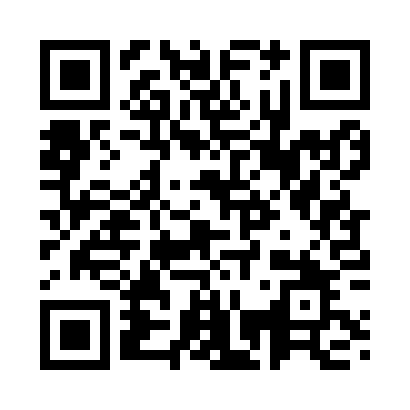 Prayer times for Munderfing, AustriaWed 1 May 2024 - Fri 31 May 2024High Latitude Method: Angle Based RulePrayer Calculation Method: Muslim World LeagueAsar Calculation Method: ShafiPrayer times provided by https://www.salahtimes.comDateDayFajrSunriseDhuhrAsrMaghribIsha1Wed3:395:481:045:048:2110:222Thu3:365:471:045:048:2210:243Fri3:335:451:045:058:2410:274Sat3:315:441:045:058:2510:295Sun3:285:421:045:068:2710:316Mon3:255:401:045:068:2810:347Tue3:235:391:045:078:2910:368Wed3:205:371:045:088:3110:399Thu3:175:361:045:088:3210:4110Fri3:145:351:045:098:3310:4411Sat3:125:331:045:098:3510:4612Sun3:095:321:045:108:3610:4813Mon3:065:301:045:108:3710:5114Tue3:045:291:045:108:3910:5315Wed3:015:281:045:118:4010:5616Thu2:585:271:045:118:4110:5817Fri2:565:251:045:128:4311:0118Sat2:535:241:045:128:4411:0319Sun2:505:231:045:138:4511:0620Mon2:485:221:045:138:4611:0821Tue2:475:211:045:148:4811:1122Wed2:465:201:045:148:4911:1323Thu2:465:191:045:158:5011:1424Fri2:465:181:045:158:5111:1525Sat2:455:171:045:168:5211:1526Sun2:455:161:045:168:5311:1627Mon2:455:151:045:168:5411:1628Tue2:455:141:055:178:5511:1729Wed2:445:141:055:178:5611:1730Thu2:445:131:055:188:5711:1831Fri2:445:121:055:188:5811:18